						The Archaeology Channel International Film Festival
			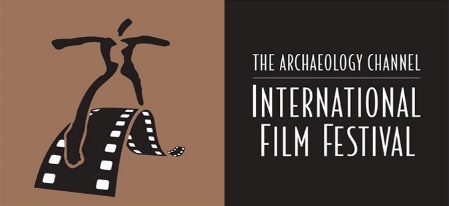 Wed, May 2Thu, May 3Fri, May 4Sat, May 5Sun, May 6Morning(10 am – 12:30 pm)Conference on Cultural Heritage Media, HiltonYear Zero Documentary Series (10:00)Development Lessons and Current Media Market Trends for TAC-type Projects (10:40)One Film, Many Singers (11:20)Conference on Cultural Heritage Media, HiltonArchaeology of DeMille’s California Lost City Film Set (10:00)The Role of Social Media in the Preservation of Antiquities: The Case of Java, Indonesia (10:40)Mandan Moments: Earth Lodge Construction (11:20)Conference on Cultural Heritage Media, HiltonCapturing the Nikumaroro 2017 Expedition While Participating in It (10:00)National Geographic Coverage of the 2017 Nikumaroro Expedition (10:40)If the Shoe Doesn't Fit, Must One Quit? (11:20)The Shedd films (FREE):Introduction (10:00)Tulsa (10:10)Just Like Us (10:19)Cervantes: The Search (11:09)Manohar Ambanagari (12:30)The Shedd films (FREE):Introduction (10:00)Sekar Arum: Forging the Javanese Gamelan (10:10)Searching for the Lost Future (10:17)The Tempest Stela: Revisiting the Roots of the Exodus (11:27)Afternoon(12:30 – 6 pm)Conference on Cultural Heritage Media, HiltonSecrets of the Nolichucky River (1:30)Religious Heritage of Pakistan and Its Scope in Media (2:10)Cultural Heritage and Media Development in Nigeria: A Critical Analysis (2:50)The Undiscovered Heritage (3:30)To Tell The Truth: Honesty in Film Making (4:10) Conference on Cultural Heritage Media, HiltonThe Challenge Ahead: Engaging Young People in Cultural Heritage (1:30)Becoming Green Feathers, the Documentary about Native Oregon Loggers (2:10)The Treasure of Dalfsen (2:50)Panel Discussion: What Happened to Amelia Earhart? (4:00)Conference on Cultural Heritage Media, HiltonUtilizing Specially Trained Canines in the Search for Amelia (1:30)And Now for Something Completely Different (2:10)A Possible Previously Unpublished Source of Sextant Box Information (2:50)Buzzards or Boosters? Fiction Writers and the Amelia Mystery (3:30)Reassessment of Acute Environment Impacts on Earhart's Final Flight (4:10)Did Gerald Gallagher Unearth the Bones of a Norwich City Castaway? (4:50)Lessons from the 2017 Nikumaroro Expedition (5:30)The Shedd films (FREE):A New Petroglyph for Campo Lameiro (1:00)On the Banks of the Tigris: The Hidden Story of Iraqi Music (1:16)Secrets of the Nolichucky River (2:45)Life in Circles (4:00)Secrets of Sakdrisi (4:43)Nothing About Moccasins (5:38)Seven Regards (5:43)United by Water (5:58)The Shedd films (FREE):Still Turning (1:00)Chinese Chariots Revealed (1:12)Chartres: Light Reborn (2:14)A Walk Through Time (3:08)Vikings: Warriors from the North, Giants of the Sea (4:00)Marovo Carver (4:12)Masters of Universe (4:27)Written in Stone (5:05)Savages in Foreign Lands (5:24)Public Lecture by Dr. Fred Hiebert, Eugene Public Library (2:00)Evening (after 6 pm)Festival Banquet, HiltonFeaturing Keynote Address by Dr. Fred Hiebert of National Geographic  (6 - 9 pm)The Shedd films (FREE):Introduction (7:00)Good Earth: Awakening the Silent City (7:10)The Enigma of the Celtic Tomb (7:40)The Shedd films (FREE):Introduction (7:00)Shepherds in the Cave (7:10)To Wake (9:00)Of Love & Artistry (9:16)Saturday Social, Hospitality Suite, Room 1008, Hilton (7 – 10 pm) (FREE)Awards Reception, LCC Downtown (7 - 9 pm)